Name: Ms. Anagha Ramnath Kadve.Fathers Name: Ramnath Balu Kadve.Department: Computer Science and Engineering.Date of Joining:  13/09/2021   Designation: Assistant ProfessorPhone No. : 8550907391   Email ID: arkadve.cse@dacoe.ac.inPermanent Address: Laxmi Hosing Society, Gurav Colony, Near Ram Mandir,  Banawadi, Karad. Taluka:	Karad              Dist.: Satara                             State: MaharashtraLocal Address:  Laxmi Hosing Society, Gurav Colony, Near Ram Mandir,  Banawadi, Karad.Taluka:	Karad             Dist.: Satara                              State: MaharashtraMarital Status: -Married                                              Blood Group:  A-Date of Birth:  19/07/1992                                         Place of Birth: Alibag, RaigadEducational Qualification:Experience (Years):Paper/ Books Published:FDP/STTP/Seminars/Workshop organized/Attended: 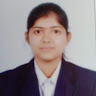 DegreeUniversity/BoardPercentageClass ObtainedYear of PassingM. Tech (Computer)Bharati  Vidyapeeth Deemed University,Pune8.06 CGPAFirst ClassApril 2018BE (IT)Shivaji University,Kolhapur69.26%DistinctionMay 2014Diploma  IT )BATU,Lonere53.07%Second ClassMay 2011Teaching5 yrsIndustrial-Others-Total5 yrsDetailsNationalInternationalStateSCI/Scopus IndexedUGCApprovedJournals-07--UGC ApprovedConferences-----DetailsOrganizedAttendedFDP/STTP-3Seminar-5Workshop15Technical Event-2Others--